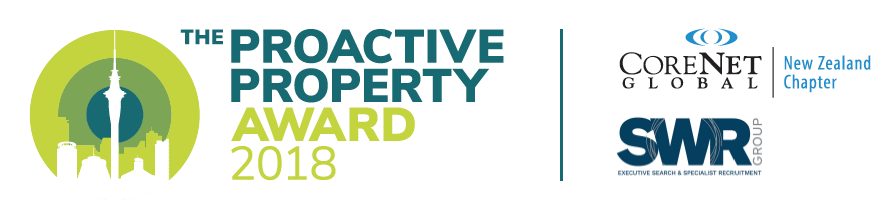 ENTRY FORM:50-word summary of your submission:Main submission:The submission should relate to a single project. The submission can be formatted in the style of your choice, but must be no more than 500 words. When submitting, please provide the whole submission (including cover sheet) in PDF format, and images in JPG/PNG. Email to nzevents@corenetglobal.org.nz no later than 5pm on Friday 10 August 2018.When writing your submission, please show:The challenge How you met itThe value you created for your organisation as a result.Nominations will be assessed against three core criteria:Impact: demonstrated impacted on the business, cost versus benefit, and overall realization of objectivesInnovation: demonstrated use of new methods, new ideas or new technology Collaboration: demonstrated collaboration between real estate professionals, end users, and other stakeholdersConfidential information should be labelled ‘Confidential to the judging panel’.Title of submission:Contact – name, role:Organisation:Phone, email:Image/s attached with submission? Please tick the box when attached:Please tick this box to acknowledge that you give permission for the summary content to be made public by CoreNet: